安庆职业技术学院2023级高职专科酒店管理与数字化运营专业人才培养方案一、专业名称及代码专业名称：酒店管理与数字化运营专业代码：540106首次招生：2011年二、教育类型及学历层次教育类型：高等职业全日制专科教育 学历层次：专科三、入学要求普通高级中学毕业、中等职业学校毕业或具有同等学力。四、修业年限基本学制3年 五、职业岗位（一）职业面向主要面向国内（际）高星级商务度假酒店及主题酒店、高端民宿、会员制俱乐部、大型会展中心、经济连锁品牌酒店、品牌餐饮公司等企业，从事酒店、餐饮及同类型企、事业单位的中基层服务、营销、运营管理等工作。（二）工作任务与职业能力分解表主要职业能力：1. 具有良好的人文素养、职业礼仪和中英文客户沟通能力； 2. 具有环境适应和抗压耐挫能力； 3. 具有线上和线下对客服务接待及运营的能力； 4. 具有住宿、餐饮业数据采集、分析和应用能力； 5. 具有办公软件、酒店信息管理软件应用和文案写作能力； 6. 具有酒店产品营销与推广、新媒体运营与管理的能力； 7. 具有团队建设、员工培训、服务质量控制等督导管理能力； 8. 具有安全管理和安全公共卫生突发事件应对的能力； 9. 具有探究学习、终身学习和可持续发展的能力。六、培养目标及规格（一）培养目标本专业培养具有能够践行社会主义核心价值观，理想信念坚定，德、智、体、美、劳全面发展，拥有一定科学素养、人文素养、职业素养以及创新意识，掌握餐饮业、住宿业所需要的服务、营销、运营与管理等专业知识，面向高端酒店、特色品牌餐饮、高端民宿等的前厅服务员、客房服务员、餐厅服务员、茶艺师、咖啡师、调酒师等职业群，能够从事高端服务、数字化运营、智慧化管理工作的高素质技术技能人才。（二）培养规格本专业学生应具备的核心能力为：高端酒店运营服务能力，在素质、知识和能力等方面达到以下要求：1. 素质要求（1）思想素质：坚定拥护中国共产党领导和中国特色社会主义制度，在习近平新时代社会主义思想指引下，践行社会主义核心价值观，具有深厚的爱国情感和民族自豪感，具有良好的社会公德和职业道德，具有自律、诚信、进取、勇于创新的良好品质。（2）文化素质：具有感受美、表现美、鉴赏美、创造美的能力，具有良好的中华传统优秀文化和艺术修养，做到多方包容和文化自信。（3）职业素质：崇尚法治、遵守法律，具备酒店法律、行业规范意识；遵守职业道德准则和行为规范，具有强烈的社会责任感和担当意识；爱岗敬业、诚实守信、吃苦耐劳、务实创新、精益求精、勇往直前，具备工匠精神和劳动精神；具备良好的职业道德和职业素养。（4）身心素质：具有健康的体魄和积极的人生态度；尊重劳动、热爱劳动，具备一定的实践能力；保持身心健康，具有良好的心理调适能力和抗压抗挫能力以及环境适应能力；具备较强的集体意识和团队合作能力，能够在团队中守望相助、不畏困难，齐心合作。2.能力结构（1）基础能力：具有较强的计算机操作、人际沟通能力以及一定的职业外语语言和文字表达能力；具备良好在线表达、社交网络沟通和在线互动能力；具有扎实的科学和人文素养，具备职业规划能力。（2）核心能力：具备良好职业形象，能够熟练的运用服务礼仪，具备职业发展所需的审美能力；具有批判性思维、创新思维、创业意识，具有较强的分析问题和解决问题的能力；熟练掌握酒店前厅、客房、餐饮、酒吧等高端酒店以及高端民宿等新业态的服务操作技能,具有较强的服务运营能力；掌握酒店服务心理知识和对客服务技巧，具备自我创新能力和现场服务能力；能够进行的团队协作与员工协调，具备团队建设、员工培训、服务质量管理等督导管理能力。具备探究学习、终身学习能力，具有整合知识和综合运用知识分析问题和解决问题的能力；具备统筹协调、时间管理、安全管理、安全卫生突发事件应对以及冲突处理能力。（3）信息技术能力：能够运用信息化平台自主学习；能够熟练运用网络进行资料收集与整理，具备数字资源搜索数字信息整合能力；具备不断学习的能力，能够运用数字化资源，从事线上营销、运行与管理工作，具备一定的新媒体传播与管理能力。3. 知识结构（1）通识知识：掌握哲学、语文、信息科学、职业发展等科学文化知识；掌握必备的思想政治理论、中华优秀传统文化知识；（2）基础知识：掌握一定的英文知识、形象塑造以及礼仪知识；掌握酒店管理类专业理论与方法，了解与酒店管理相关的方针、政策、法律法规以及产业文化，酒店业发展的基础知识以及酒店服务与管理岗位所必需的职业基础知识。（3）专业知识：掌握餐饮、客房、前厅、酒水、茶艺、花艺等专业知识；掌握消费者行为、法律、安全、人力资源、营销等相关的知识；掌握互联网内容编辑知识，掌握新媒体应用、数字化营销等管理学知识。七、课程体系以市场需求为导向，通过企业需求分析，校企合作研讨，构建岗课赛证融合 全方位进阶式课程体系，发掘学生学习内生动力，依据人才培养规律，将职业能力进行逐层分解，即基础素养——职业素养——沟通协调能力——岗位运营能力——管理创新能力，同时兼顾与1+X职业技能等级证书、技能大赛等的融合，按照职业能力培养进行课程设置，重点兼顾岗位要求，依岗设课，实现学生从课内到课外，从理论学习到实践锻炼，全方位进阶式职业能力培养。同时，将专业教育、劳动教育、创新创业教育有机融合，在传授专业知识过程中加强创新意识和“工匠精神”的培养。图 1    岗课赛证融合 全方位进阶式课程体系为更好培养学生的职业技能和综合素质，在课程体系构建的基础上，根据酒店人才的职业技能培养需要，进一步构建了实践教学体系（图2）图2  实践教学体系通过校内校外资源整合，企业教师、辅导员以及校内专业教师等多元师资相结合，统筹设计实践教学体系，实现校内实践与校外实践相统一，课内实训与企业课堂、集中实践与专业实习相补充。将工匠精神、劳模精神等注入专业劳动实践，让学生学思结合、知行统一。将第二课堂与专业实践紧密结合，一方面通过课程实践、岗位实习、技能大赛、1+x证书培训、“互联网+”大赛培训等途径,深入挖掘实践课程和教学方式中蕴含的思想政治教育资源，让学生通过酒店管理技术和操作技能的学习何训练，掌握事物发展规律，培养学生专业素养和职业能力。另一方面将“读万卷书”与“行万里路”相结合，注重教育和引导学生弘扬劳动精神，暑期锻炼、志愿者活动、社团活动等形式，在课余专业实践锻炼中达到树德、增智、强体、蕴美、育劳，实现五育并举，达到德智体美劳全面发展。八、课程描述（一）专业（技能）核心课程专业核心课程设置是依据酒店主要运营职能部门餐饮、前厅、客房、酒吧、人力资源和销售来设置，课程结合各个部门的具体岗位任务和职责，引入技能大赛、1+X职业技能鉴定标准等，设置教学任务，融入课程思政元素，将爱国情怀、社会主义核心价值观理念、工匠精神等融合到具体情境中去，让学生在学习体验中，掌握专业知识技能，同时润物无声中提炼升华自己的素养。（二）专业课程描述1. 酒店客户关系管理（56课时）2.餐饮服务与数字化运营（72学时）3.客房服务与数字化运营（54学时）4.酒店人力资源管理（64学时）5.酒店数字化营销（64课时）6.前厅服务与数字化运营（80课时）九、实施保障（一）师资队伍1.专任教师要求（1）具备本科及以上学历；具有高等职业学校及以上教师资格证书；或具有酒店部门经理从业经历（不少于3年）、部门经理或总经理上岗证书；（2）本专业师生比、专任教师比例、“双师型”教师占比、高级职称专任教师占比例符合国家专业建设标准。（3）教师要掌握现代信息化教学手段，具备使用或制作多媒体课件进行教学的能力；（4）专任教师（含实训指导教师）应具备对现行教材的筛选、组合能力；（5）明确专业培养目标，能按照教学大纲的要求科学合理地安排教学内容；（6）具备运用灵活多样的教学模式、教学方法进行教学的能力；（7）具有较强的语言表达能力；（8）能够将素质教育融入课程，内化课程思政元素。2.兼职教师要求（1）具有良好的师德、较强的敬业精神，具有一定的教育教学经验，熟悉高等教育的教学方法；（2）具有5年以上本专业工作经历；（3）具有中级（含）专业技术职称或星级酒店中层以上管理人员，专业知识水平较高；（4）具有较强的语言表达能力和课堂组织能力；（5）能够将学生的思想道德教育融入到教学全过程。（二）教学设施1.校内基地具备条件(1)校内建有：前厅实训室、中餐实训室、中餐包厢实训室、西餐酒吧实训室、茶艺花艺实训室、智慧旅游实训室、标间、大床房、做床实训室、以及礼仪实训室。所有实训场所和设施满足于专业课程教学以及实训训练等，实现实践教学仿真和全真、实训与实战有机结合。(2)校内实训基地均配有黑（白）板，多媒体计算机、投影设备、音响设备、互联网接入或WIFI环境，安装应急照明装置均保持良好状态，符合紧急疏散要求、标志明显，保持逃生通道畅通无阻。（3）实训室由专人管理维护，统筹安全卫生清洁工作。教学设备能够正常运转，并且定期检修，保证课堂教学。每个实训室均设置实验实训安全规章制度。2.校外基地具备条件（1）校外实习实训基地由学院与有关企事业单位协商共同建立； （2）根据专业与区域经济发展情况，校外实习实训基地应专业对口、相对稳定，能满足完成教学实习与实训任务的要求； （3）校外实践教学基地建设与培养目标紧密结合，以实习实训教学计划和课程标准的要求为依据，与四星标准以上具有一定规模和实力的高星级酒店开展合作；（4）在真实的工作环境中，进行岗位实践，执行职业标准，对学生进行职业规范化训练； （5）每个实习基地均有保证实习生日常工作、学习、生活的规章制度，拥有安全、保险保障，保障实习学生基本的生活与工作条件，根据国家有关规定给予劳动报酬；（6）优先选择长期合作企业与经营业绩良好的诚信规范的企业。 附：校外实习实训基地一览表备注：四星标准是指国家酒店星级评定的四星级或者未评星级但大型酒店预订网站（如携程、艺龙、飞猪等）可查的四星（钻）或者高档酒店。（三）教学资源1.教材选用基本要求：按照《安庆职业技术学院教材管理办法》进行教材的选用与征订，优先选用“十三五”国规教材书目中的教材，确保优质教材进课堂，杜绝使用不合格教材。2.图书文献配备基本要求：学校图书馆纸质或电子文献配备能满足人才培养、专业建设、教科研等工作的需要，师生查询、借阅方便。其中，专业类图书文献主要包括:酒店、管理、经济、旅游等方面的专业用书和文献资源，并且订阅有7种专业领域的优秀期刊，《社会科学家》《旅游科学》《旅游学刊》《人文地理》《经济地理》《商业经济研究》《企业经济》等期刊。3.数字教学资源配置基本要求：本专业建有17门课程的课程标准，6门课程的校本教材，2门省级示范课程《前厅服务与管理》、《餐饮服务与管理课程》，1个省级教学资源库《旅游管理教学资源库》，各门课程都拥有教学课件、教案、试题库以及用于教学的视频、动画等，部分课程已在学习通、智慧职教等平台建立网上资源。本专业教学资源种类丰富、形式多样、使用便捷、动态更新，能满足教学要求。（四）教学方法以生为本，立德树人，全面推进三全育人。倡导因材施教、因需施教，鼓励灵活多变的运用教学方法，做到学中做、做中学。课堂教学主要的教学方法如下：（1）项目教学：将课程内容分解为多个项目，在教师的指导下,以学生为中心，让其进行信息收集处理，并完成项目，在项目完成的过程种提升学生的职业能力和素养。（2）情境教学：通过酒店岗位情境创设，将具体的工作任务通过情境增加体验感，同时激发学生学习动力，完成教学任务。（3）模块化教学：依据岗位需求，立足学生职业能力提升，将课程分解成不同模块，整合成有梯度有深度的教学内容，从而锻造学生职业能力和素养。（五）学习评价本专业对学生的考核兼顾技能、认知、情感等多个方面，评价要体现评价标准、评价主体、评价方式、评价过程的多元化：1.形成以学生、学校、行业三者共同评价的教学评价体系；2.积极融入行业标准、1+X职业技能鉴定标准、技能大赛、行业比赛标准3.建议教学考核方式为：过程性考核+结果性考核+增值性考核4.以项目考核和书面考核为主，以专业技能资格证考评为辅的综合考核方式；项目考核以课程或教学任务完成后的技能考核为主，书面考核形式为卷面测试、书面报告等。5.实践环节以工作能力评价、工作绩效评价、工作态度评价和企业评价为主要考核依据。6.建议借助智慧职教、学习通等信息化平台，形成过程性评价，探索增值性评价。（六）质量管理学校制定有《教学质量监控体系及实施办法》、《教师教学质量考核办法》、《内部质量保证责任事故认定及处理办法》以及专业与课程层面自我诊改工作实施办法等，形成了由校领导、校教学督导、二级学院负责人、专业建设负责人等组成的教学质量监控评价队伍，建立了一套适合我校特点的教学质量管理与教学检查评估系统。主要有：1.每年适时更新人才培养方案、开展教学质量标准建设和课程资源建设，通过教学实施、过程监控、质量评价和持续改进，达成人才培养规格。2.加强“校、院(部)、专业”三级日常教学组织运行与管理，严明教学纪律，强化教学组织功能，巡课、听课、评教、评学等常态化进行。定期开展专业与课程建设水平和教学质量诊断与改进，定期开展公开课、示范课等教研活动，与企业联动强化岗位实习等实践教学环节的督导。3.学校建立有毕业生跟踪反馈机制及社会评价机制，每年开展跟踪毕业生反馈及社会评价，并对招生地生源情况、在校生学业水平、毕业生就业情况等进行分析，定期评价人才培养质量和培养目标达成情况。4.专业教学团队充分利用以上评价分析结果，有效改进专业教学，持续提高人才培养质量。十、毕业资格与要求学生通过三年的学习，修满专业人才培养方案所规定的公共基础课程、专业技术课程、集中实践课程、岗位实习等，各门课程成绩合格，并取得专业类或者职业技能等级证书中的一种，且完成规定的146学分达到人才培养方案规定的素质、知识和能力等方面要求，准予毕业并发给全日制高职专科毕业证书（教育部电子注册）。具体要求如下：（一）学时或学分要求（二）第二课堂要求第二课堂学分不低于10学分（按180学时计算），超出学分部分，不计入毕业学分，相关学分转换依据《安庆职业技术学院第二课堂学分计量方法认定细则》。“X”证书要求或职业资格证书旅游酒店类相关“1+X”证书或职业资格证书学分不低于4学分，超出学分部分，不计入毕业学分，旅游酒店类相关“1+X”证书或职业资格证书列举如下：（四）外语能力要求选修实用英语的学生必须参加全国英语应用能力B级考试，其他学生在第二学期可自愿参加全国英语应用能力B级考试，获得英语应用能力B级考试合格证书，计4学分，鼓励学生参加英语四级考试，考试合格计6分，不累加计分。（五）普通话水平要求学生须参加普通话水平测试，取得二级乙等证书计4学分，二级甲等证书计6学分，一级乙等证书计8学分，一级甲等证书计10学分，不累加计分。十一、教学进程安排	（一）公共基础课程教学进程表 （二）专业（技能）课程教学进程表 备注：1.茶艺与花艺课程，为二选一课程，依据实际师资，学生可进行从中选择一项进行学习。       2．企业文化讲座课程包括企业文化、酒店业发展趋势、新业态以及酒店经营案例与经验等，与企业协商选派教师开课。（三）周课时统计表（四）各类课程学时分配表所属专业大类（代码）所属专业类（代码）对应行业（代码）主要职业类别（代码）主要岗位群或技术领域职业类证书旅游大类（54）旅游类（5401）住宿业（61）、餐饮业（62）住宿服务人员（4-03-01），其中包括：前厅服务员（4-03-01-01）客房服务员（4-03-01-02）旅店服务员（4-03-01-03）餐饮服务人员（4-03-02），其中包括：餐厅服务员（4-03-02-05）其他住宿和餐饮服务人员（4-03-99）咖啡师、调酒师、茶艺师、宴会定制服务师酒店、餐饮以及民宿、邮轮等其他住宿新业态和高端接待业的服务、营销、运营与管理岗位群酒店运营管理、现代酒店服务质量管理、餐饮管理运行工作领域工作任务职业能力相关课程考证要求1.前厅管理领域1-1 销售预订能做好酒店预订准备前厅服务与数字化运营酒店服务礼仪酒店英语口语酒店客户关系管理沟通艺术酒店数字化运营概论《前厅运营与管》1+X证书（中级）大学英语B级1.前厅管理领域1-1 销售预订能安全正确地使用办公设备，并做好日常维护保养前厅服务与数字化运营酒店服务礼仪酒店英语口语酒店客户关系管理沟通艺术酒店数字化运营概论《前厅运营与管》1+X证书（中级）大学英语B级1.前厅管理领域1-1 销售预订能妥善受理不同类型客源的预订前厅服务与数字化运营酒店服务礼仪酒店英语口语酒店客户关系管理沟通艺术酒店数字化运营概论《前厅运营与管》1+X证书（中级）大学英语B级1.前厅管理领域1-1 销售预订能主动推介酒店产品前厅服务与数字化运营酒店服务礼仪酒店英语口语酒店客户关系管理沟通艺术酒店数字化运营概论《前厅运营与管》1+X证书（中级）大学英语B级1.前厅管理领域1-1 销售预订能确认、处理或婉拒各类预订前厅服务与数字化运营酒店服务礼仪酒店英语口语酒店客户关系管理沟通艺术酒店数字化运营概论《前厅运营与管》1+X证书（中级）大学英语B级1.前厅管理领域1-1 销售预订能安排和管理预订员的工作，倡导绿色服务理念前厅服务与数字化运营酒店服务礼仪酒店英语口语酒店客户关系管理沟通艺术酒店数字化运营概论《前厅运营与管》1+X证书（中级）大学英语B级1.前厅管理领域1-1 销售预订能与其他部门沟通协调前厅服务与数字化运营酒店服务礼仪酒店英语口语酒店客户关系管理沟通艺术酒店数字化运营概论《前厅运营与管》1+X证书（中级）大学英语B级1.前厅管理领域1-1 销售预订能对销售预订的安全运营进行管理前厅服务与数字化运营酒店服务礼仪酒店英语口语酒店客户关系管理沟通艺术酒店数字化运营概论《前厅运营与管》1+X证书（中级）大学英语B级1.前厅管理领域1-2 礼宾服务能做好酒店礼宾服务准备前厅服务与数字化运营酒店服务礼仪酒店英语口语酒店客户关系管理沟通艺术酒店数字化运营概论《前厅运营与管》1+X证书（中级）大学英语B级1.前厅管理领域1-2 礼宾服务能安全正确地使用行李车等设备，并做好日常清洁保养前厅服务与数字化运营酒店服务礼仪酒店英语口语酒店客户关系管理沟通艺术酒店数字化运营概论《前厅运营与管》1+X证书（中级）大学英语B级1.前厅管理领域1-2 礼宾服务能提供行李服务前厅服务与数字化运营酒店服务礼仪酒店英语口语酒店客户关系管理沟通艺术酒店数字化运营概论《前厅运营与管》1+X证书（中级）大学英语B级1.前厅管理领域1-2 礼宾服务能提供机场代表服务前厅服务与数字化运营酒店服务礼仪酒店英语口语酒店客户关系管理沟通艺术酒店数字化运营概论《前厅运营与管》1+X证书（中级）大学英语B级1.前厅管理领域1-2 礼宾服务能提供委托代办及其他服务前厅服务与数字化运营酒店服务礼仪酒店英语口语酒店客户关系管理沟通艺术酒店数字化运营概论《前厅运营与管》1+X证书（中级）大学英语B级1.前厅管理领域1-2 礼宾服务能安排和管理礼宾部员工工作，倡导绿色服务理念前厅服务与数字化运营酒店服务礼仪酒店英语口语酒店客户关系管理沟通艺术酒店数字化运营概论《前厅运营与管》1+X证书（中级）大学英语B级1.前厅管理领域1-2 礼宾服务能与其他部门沟通协调前厅服务与数字化运营酒店服务礼仪酒店英语口语酒店客户关系管理沟通艺术酒店数字化运营概论《前厅运营与管》1+X证书（中级）大学英语B级1.前厅管理领域1-2 礼宾服务能对礼宾部的安全运营进行管理前厅服务与数字化运营酒店服务礼仪酒店英语口语酒店客户关系管理沟通艺术酒店数字化运营概论《前厅运营与管》1+X证书（中级）大学英语B级1.前厅管理领域1-3 前台接待能做好酒店前台的服务准备前厅服务与数字化运营酒店服务礼仪酒店英语口语酒店客户关系管理沟通艺术酒店数字化运营概论《前厅运营与管》1+X证书（中级）大学英语B级1.前厅管理领域1-3 前台接待能安全正确地使用各类前台软、硬件设备，并做好日常维护保养前厅服务与数字化运营酒店服务礼仪酒店英语口语酒店客户关系管理沟通艺术酒店数字化运营概论《前厅运营与管》1+X证书（中级）大学英语B级1.前厅管理领域1-3 前台接待能通过酒店软件为客人提供入住登记服务前厅服务与数字化运营酒店服务礼仪酒店英语口语酒店客户关系管理沟通艺术酒店数字化运营概论《前厅运营与管》1+X证书（中级）大学英语B级1.前厅管理领域1-3 前台接待能提供外币兑换及结账离店服务前厅服务与数字化运营酒店服务礼仪酒店英语口语酒店客户关系管理沟通艺术酒店数字化运营概论《前厅运营与管》1+X证书（中级）大学英语B级1.前厅管理领域1-3 前台接待能为客人提供准确的咨询服务前厅服务与数字化运营酒店服务礼仪酒店英语口语酒店客户关系管理沟通艺术酒店数字化运营概论《前厅运营与管》1+X证书（中级）大学英语B级1.前厅管理领域1-3 前台接待能主动推介酒店产品前厅服务与数字化运营酒店服务礼仪酒店英语口语酒店客户关系管理沟通艺术酒店数字化运营概论《前厅运营与管》1+X证书（中级）大学英语B级1.前厅管理领域1-3 前台接待能妥善处理客人的简单投诉前厅服务与数字化运营酒店服务礼仪酒店英语口语酒店客户关系管理沟通艺术酒店数字化运营概论《前厅运营与管》1+X证书（中级）大学英语B级1.前厅管理领域1-3 前台接待能安排和管理前台员工工作，倡导绿色服务理念前厅服务与数字化运营酒店服务礼仪酒店英语口语酒店客户关系管理沟通艺术酒店数字化运营概论《前厅运营与管》1+X证书（中级）大学英语B级1.前厅管理领域1-3 前台接待能与其他部门沟通协调前厅服务与数字化运营酒店服务礼仪酒店英语口语酒店客户关系管理沟通艺术酒店数字化运营概论《前厅运营与管》1+X证书（中级）大学英语B级1.前厅管理领域1-3 前台接待能对前台的安全运营进行管理前厅服务与数字化运营酒店服务礼仪酒店英语口语酒店客户关系管理沟通艺术酒店数字化运营概论《前厅运营与管》1+X证书（中级）大学英语B级1.前厅管理领域1-3 前台接待能对商务中心的安全运营进行管理前厅服务与数字化运营酒店服务礼仪酒店英语口语酒店客户关系管理沟通艺术酒店数字化运营概论《前厅运营与管》1+X证书（中级）大学英语B级1.前厅管理领域1-4 客服中心服务能做好酒店客服中心的服务准备前厅服务与数字化运营酒店服务礼仪酒店英语口语酒店客户关系管理沟通艺术酒店数字化运营概论《前厅运营与管》1+X证书（中级）大学英语B级1.前厅管理领域1-4 客服中心服务能安全正确地使用电话交换机等设备，并做好日常维护保养前厅服务与数字化运营酒店服务礼仪酒店英语口语酒店客户关系管理沟通艺术酒店数字化运营概论《前厅运营与管》1+X证书（中级）大学英语B级1.前厅管理领域1-4 客服中心服务能提供叫醒服务前厅服务与数字化运营酒店服务礼仪酒店英语口语酒店客户关系管理沟通艺术酒店数字化运营概论《前厅运营与管》1+X证书（中级）大学英语B级1.前厅管理领域1-4 客服中心服务能接听客人来电前厅服务与数字化运营酒店服务礼仪酒店英语口语酒店客户关系管理沟通艺术酒店数字化运营概论《前厅运营与管》1+X证书（中级）大学英语B级1.前厅管理领域1-4 客服中心服务能准确地接受和记录客人留言前厅服务与数字化运营酒店服务礼仪酒店英语口语酒店客户关系管理沟通艺术酒店数字化运营概论《前厅运营与管》1+X证书（中级）大学英语B级1.前厅管理领域1-4 客服中心服务能向客人提供准确的咨询服务前厅服务与数字化运营酒店服务礼仪酒店英语口语酒店客户关系管理沟通艺术酒店数字化运营概论《前厅运营与管》1+X证书（中级）大学英语B级1.前厅管理领域1-4 客服中心服务能安排和管理客服中心员工工作，倡导绿色服务理念理念前厅服务与数字化运营酒店服务礼仪酒店英语口语酒店客户关系管理沟通艺术酒店数字化运营概论《前厅运营与管》1+X证书（中级）大学英语B级1.前厅管理领域1-4 客服中心服务能与其他部门沟通协调前厅服务与数字化运营酒店服务礼仪酒店英语口语酒店客户关系管理沟通艺术酒店数字化运营概论《前厅运营与管》1+X证书（中级）大学英语B级1.前厅管理领域1-4 客服中心服务能对客服中心的安全运营进行管理前厅服务与数字化运营酒店服务礼仪酒店英语口语酒店客户关系管理沟通艺术酒店数字化运营概论《前厅运营与管》1+X证书（中级）大学英语B级1.前厅管理领域1-5 行政楼层服务能做好酒店行政楼层的服务准备前厅服务与数字化运营酒店服务礼仪酒店英语口语酒店客户关系管理沟通艺术酒店数字化运营概论《前厅运营与管》1+X证书（中级）大学英语B级1.前厅管理领域1-5 行政楼层服务能安全正确地使用计算机、传真机等设备，并做好日常维护保养前厅服务与数字化运营酒店服务礼仪酒店英语口语酒店客户关系管理沟通艺术酒店数字化运营概论《前厅运营与管》1+X证书（中级）大学英语B级1.前厅管理领域1-5 行政楼层服务能提供行政楼层入住及结账离店服务前厅服务与数字化运营酒店服务礼仪酒店英语口语酒店客户关系管理沟通艺术酒店数字化运营概论《前厅运营与管》1+X证书（中级）大学英语B级1.前厅管理领域1-5 行政楼层服务能提供行政楼层会务及VIP餐饮服务前厅服务与数字化运营酒店服务礼仪酒店英语口语酒店客户关系管理沟通艺术酒店数字化运营概论《前厅运营与管》1+X证书（中级）大学英语B级1.前厅管理领域1-5 行政楼层服务能提供管家式服务前厅服务与数字化运营酒店服务礼仪酒店英语口语酒店客户关系管理沟通艺术酒店数字化运营概论《前厅运营与管》1+X证书（中级）大学英语B级1.前厅管理领域1-5 行政楼层服务能安排和管理行政楼层员工工作，倡导绿色服务理念前厅服务与数字化运营酒店服务礼仪酒店英语口语酒店客户关系管理沟通艺术酒店数字化运营概论《前厅运营与管》1+X证书（中级）大学英语B级1.前厅管理领域1-5 行政楼层服务能与其他部门沟通协调前厅服务与数字化运营酒店服务礼仪酒店英语口语酒店客户关系管理沟通艺术酒店数字化运营概论《前厅运营与管》1+X证书（中级）大学英语B级1.前厅管理领域1-5 行政楼层服务能对行政楼层的安全运营进行管理前厅服务与数字化运营酒店服务礼仪酒店英语口语酒店客户关系管理沟通艺术酒店数字化运营概论《前厅运营与管》1+X证书（中级）大学英语B级2.客房管理领域2-1 客房服务能做好酒店客房的服务准备客房服务与数字化运营酒店服务礼仪酒店英语口语酒店客户关系管理沟通艺术酒店数字化运营概论《现代酒店服务质量管理》1+X证书（中级）2.客房管理领域2-1 客房服务能安全正确地使用房务车、吸尘器等设备，并做好日常维护保养客房服务与数字化运营酒店服务礼仪酒店英语口语酒店客户关系管理沟通艺术酒店数字化运营概论《现代酒店服务质量管理》1+X证书（中级）2.客房管理领域2-1 客房服务能按照不同客房类型完成清扫整理工作客房服务与数字化运营酒店服务礼仪酒店英语口语酒店客户关系管理沟通艺术酒店数字化运营概论《现代酒店服务质量管理》1+X证书（中级）2.客房管理领域2-1 客房服务能为客人提供洗衣服务客房服务与数字化运营酒店服务礼仪酒店英语口语酒店客户关系管理沟通艺术酒店数字化运营概论《现代酒店服务质量管理》1+X证书（中级）2.客房管理领域2-1 客房服务能根据客房物耗情况，正确填写清扫报表客房服务与数字化运营酒店服务礼仪酒店英语口语酒店客户关系管理沟通艺术酒店数字化运营概论《现代酒店服务质量管理》1+X证书（中级）2.客房管理领域2-1 客房服务能正确处理房卡的使用情况客房服务与数字化运营酒店服务礼仪酒店英语口语酒店客户关系管理沟通艺术酒店数字化运营概论《现代酒店服务质量管理》1+X证书（中级）2.客房管理领域2-1 客房服务能安排和管理客房部员工工作，倡导绿色服务理念客房服务与数字化运营酒店服务礼仪酒店英语口语酒店客户关系管理沟通艺术酒店数字化运营概论《现代酒店服务质量管理》1+X证书（中级）2.客房管理领域2-1 客房服务能与其他部门沟通协调客房服务与数字化运营酒店服务礼仪酒店英语口语酒店客户关系管理沟通艺术酒店数字化运营概论《现代酒店服务质量管理》1+X证书（中级）2.客房管理领域2-1 客房服务能对客房部的安全运营进行管理客房服务与数字化运营酒店服务礼仪酒店英语口语酒店客户关系管理沟通艺术酒店数字化运营概论《现代酒店服务质量管理》1+X证书（中级）2.客房管理领域2-2 布件服务能做好布件服务准备工作客房服务与数字化运营酒店服务礼仪酒店英语口语酒店客户关系管理沟通艺术酒店数字化运营概论《现代酒店服务质量管理》1+X证书（中级）2.客房管理领域2-2 布件服务能提供各类布件服务客房服务与数字化运营酒店服务礼仪酒店英语口语酒店客户关系管理沟通艺术酒店数字化运营概论《现代酒店服务质量管理》1+X证书（中级）2.客房管理领域2-2 布件服务能安排和管理布草间员工工作，倡导绿色服务理念客房服务与数字化运营酒店服务礼仪酒店英语口语酒店客户关系管理沟通艺术酒店数字化运营概论《现代酒店服务质量管理》1+X证书（中级）2.客房管理领域2-2 布件服务能与其他部门沟通协调工作客房服务与数字化运营酒店服务礼仪酒店英语口语酒店客户关系管理沟通艺术酒店数字化运营概论《现代酒店服务质量管理》1+X证书（中级）2.客房管理领域2-2 布件服务能对布件房的安全运营进行绿色管理客房服务与数字化运营酒店服务礼仪酒店英语口语酒店客户关系管理沟通艺术酒店数字化运营概论《现代酒店服务质量管理》1+X证书（中级）2.客房管理领域2-3 公共区域服务能做好公共区域服务准备工作客房服务与数字化运营酒店服务礼仪酒店英语口语酒店客户关系管理沟通艺术酒店数字化运营概论《现代酒店服务质量管理》1+X证书（中级）2.客房管理领域2-3 公共区域服务能安全正确地使用各类清洁剂及清洁设备，并做好日常清洁保养客房服务与数字化运营酒店服务礼仪酒店英语口语酒店客户关系管理沟通艺术酒店数字化运营概论《现代酒店服务质量管理》1+X证书（中级）2.客房管理领域2-3 公共区域服务能进行公共区域，及酒店设施设备的保洁工作客房服务与数字化运营酒店服务礼仪酒店英语口语酒店客户关系管理沟通艺术酒店数字化运营概论《现代酒店服务质量管理》1+X证书（中级）2.客房管理领域2-3 公共区域服务能对酒店公共区域的环境保洁工作进行管理客房服务与数字化运营酒店服务礼仪酒店英语口语酒店客户关系管理沟通艺术酒店数字化运营概论《现代酒店服务质量管理》1+X证书（中级）2.客房管理领域2-3 公共区域服务能安排和管理公共区域员工工作，倡导绿色服务理念客房服务与数字化运营酒店服务礼仪酒店英语口语酒店客户关系管理沟通艺术酒店数字化运营概论《现代酒店服务质量管理》1+X证书（中级）2.客房管理领域2-3 公共区域服务能与其他部门沟通协调工作客房服务与数字化运营酒店服务礼仪酒店英语口语酒店客户关系管理沟通艺术酒店数字化运营概论《现代酒店服务质量管理》1+X证书（中级）2.客房管理领域2-3 公共区域服务能对公共区域的安全运营进行绿色管理客房服务与数字化运营酒店服务礼仪酒店英语口语酒店客户关系管理沟通艺术酒店数字化运营概论《现代酒店服务质量管理》1+X证书（中级）3.餐饮管理领域3-1 中餐厅服务管理能做好中餐厅餐前环境准备、物品准备、精神准备和形象准备、了解菜单和客源预定情况，完成中餐厅餐前准备工作餐饮服务与数字化运营茶艺与花艺酒店英语口语中国饮食文化酒店服务礼仪酒店英语口语酒店客户关系管理沟通艺术酒店数字化运营概论《餐饮管理运行》1+X证书（中级）大学英语B级3.餐饮管理领域3-1 中餐厅服务管理能针对顾客需求提供中餐点菜（酒）、上菜、分菜、斟酒、撤换餐用具服务，完成席间各项服务餐饮服务与数字化运营茶艺与花艺酒店英语口语中国饮食文化酒店服务礼仪酒店英语口语酒店客户关系管理沟通艺术酒店数字化运营概论《餐饮管理运行》1+X证书（中级）大学英语B级3.餐饮管理领域3-1 中餐厅服务管理能提供结账送客、收银、收台服务，填写营业日志，完成餐后收尾工作餐饮服务与数字化运营茶艺与花艺酒店英语口语中国饮食文化酒店服务礼仪酒店英语口语酒店客户关系管理沟通艺术酒店数字化运营概论《餐饮管理运行》1+X证书（中级）大学英语B级3.餐饮管理领域3-1 中餐厅服务管理能进行中餐零点菜单、套菜菜单设计与制作餐饮服务与数字化运营茶艺与花艺酒店英语口语中国饮食文化酒店服务礼仪酒店英语口语酒店客户关系管理沟通艺术酒店数字化运营概论《餐饮管理运行》1+X证书（中级）大学英语B级3.餐饮管理领域3-1 中餐厅服务管理能安排和管理中餐厅员工工作，协助主管完成餐前例会餐饮服务与数字化运营茶艺与花艺酒店英语口语中国饮食文化酒店服务礼仪酒店英语口语酒店客户关系管理沟通艺术酒店数字化运营概论《餐饮管理运行》1+X证书（中级）大学英语B级3.餐饮管理领域3-1 中餐厅服务管理能与其他部门沟通协调工作餐饮服务与数字化运营茶艺与花艺酒店英语口语中国饮食文化酒店服务礼仪酒店英语口语酒店客户关系管理沟通艺术酒店数字化运营概论《餐饮管理运行》1+X证书（中级）大学英语B级3.餐饮管理领域3-1 中餐厅服务管理能对中餐厅的安全运营进行管理餐饮服务与数字化运营茶艺与花艺酒店英语口语中国饮食文化酒店服务礼仪酒店英语口语酒店客户关系管理沟通艺术酒店数字化运营概论《餐饮管理运行》1+X证书（中级）大学英语B级3.餐饮管理领域3-2 西餐厅服务管理能做好西餐厅餐前环境准备、物品准备、精神准备和形象准备、了解菜单和客源预定情况，完成西餐厅餐前准备工作餐饮服务与数字化运营茶艺与花艺酒店英语口语中国饮食文化酒店服务礼仪酒店英语口语酒店客户关系管理沟通艺术酒店数字化运营概论《餐饮管理运行》1+X证书（中级）大学英语B级3.餐饮管理领域3-2 西餐厅服务管理能针对顾客需求提供西餐点菜（酒）、上菜、分菜、斟酒、撤换餐用具服务，完成席间各项服务餐饮服务与数字化运营茶艺与花艺酒店英语口语中国饮食文化酒店服务礼仪酒店英语口语酒店客户关系管理沟通艺术酒店数字化运营概论《餐饮管理运行》1+X证书（中级）大学英语B级3.餐饮管理领域3-2 西餐厅服务管理能提供结账送客、收银、收台服务，填写营业日志，完成餐后收尾工作餐饮服务与数字化运营茶艺与花艺酒店英语口语中国饮食文化酒店服务礼仪酒店英语口语酒店客户关系管理沟通艺术酒店数字化运营概论《餐饮管理运行》1+X证书（中级）大学英语B级3.餐饮管理领域3-2 西餐厅服务管理能进行西餐零点菜单、套菜菜单设计与制作餐饮服务与数字化运营茶艺与花艺酒店英语口语中国饮食文化酒店服务礼仪酒店英语口语酒店客户关系管理沟通艺术酒店数字化运营概论《餐饮管理运行》1+X证书（中级）大学英语B级3.餐饮管理领域3-2 西餐厅服务管理能安排和管理西餐厅员工工作，协助主管完成餐前例会餐饮服务与数字化运营茶艺与花艺酒店英语口语中国饮食文化酒店服务礼仪酒店英语口语酒店客户关系管理沟通艺术酒店数字化运营概论《餐饮管理运行》1+X证书（中级）大学英语B级3.餐饮管理领域3-2 西餐厅服务管理能与其他部门沟通协调工作餐饮服务与数字化运营茶艺与花艺酒店英语口语中国饮食文化酒店服务礼仪酒店英语口语酒店客户关系管理沟通艺术酒店数字化运营概论《餐饮管理运行》1+X证书（中级）大学英语B级3.餐饮管理领域3-2 西餐厅服务管理能对西餐厅的安全运营进行管理餐饮服务与数字化运营茶艺与花艺酒店英语口语中国饮食文化酒店服务礼仪酒店英语口语酒店客户关系管理沟通艺术酒店数字化运营概论《餐饮管理运行》1+X证书（中级）大学英语B级3.餐饮管理领域3-3 宴会厅服务管理能做好各类宴会服务准备工作宴会设计与管理茶艺与花艺酒水知识与调酒技术酒店数字化营销《餐饮管理运行》1+X证书（中级）大学英语B级3.餐饮管理领域3-3 宴会厅服务管理能选择宴会服务所需的合适器皿及用具宴会设计与管理茶艺与花艺酒水知识与调酒技术酒店数字化营销《餐饮管理运行》1+X证书（中级）大学英语B级3.餐饮管理领域3-3 宴会厅服务管理能提供上菜服务、酒水饮料、撤换餐用具服务宴会设计与管理茶艺与花艺酒水知识与调酒技术酒店数字化营销《餐饮管理运行》1+X证书（中级）大学英语B级3.餐饮管理领域3-3 宴会厅服务管理能根据宴会菜单，选用合适的分菜方法宴会设计与管理茶艺与花艺酒水知识与调酒技术酒店数字化营销《餐饮管理运行》1+X证书（中级）大学英语B级3.餐饮管理领域3-3 宴会厅服务管理能根据宴会厅的要求，完成结束清场工作宴会设计与管理茶艺与花艺酒水知识与调酒技术酒店数字化营销《餐饮管理运行》1+X证书（中级）大学英语B级3.餐饮管理领域3-3 宴会厅服务管理能根据客源及酒店市场定位进行主题宴会策划与设计宴会设计与管理茶艺与花艺酒水知识与调酒技术酒店数字化营销《餐饮管理运行》1+X证书（中级）大学英语B级3.餐饮管理领域3-3 宴会厅服务管理能安排和管理宴会厅员工工作，倡导绿色服务理念宴会设计与管理茶艺与花艺酒水知识与调酒技术酒店数字化营销《餐饮管理运行》1+X证书（中级）大学英语B级3.餐饮管理领域3-3 宴会厅服务管理能与其他部门沟通协调工作宴会设计与管理茶艺与花艺酒水知识与调酒技术酒店数字化营销《餐饮管理运行》1+X证书（中级）大学英语B级3.餐饮管理领域3-3 宴会厅服务管理能进行中餐宴会进行环境、台型、台面的设计宴会设计与管理茶艺与花艺酒水知识与调酒技术酒店数字化营销《餐饮管理运行》1+X证书（中级）大学英语B级3.餐饮管理领域3-3 宴会厅服务管理能对宴会厅的安全运营进行管理宴会设计与管理茶艺与花艺酒水知识与调酒技术酒店数字化营销《餐饮管理运行》1+X证书（中级）大学英语B级3.餐饮管理领域3-4会议接待能做好各类会议服务准备工作宴会设计与管理茶艺与花艺酒水知识与调酒技术酒店数字化营销《餐饮管理运行》1+X证书（中级）大学英语B级3.餐饮管理领域3-4会议接待能根据各类会议要求布置会场宴会设计与管理茶艺与花艺酒水知识与调酒技术酒店数字化营销《餐饮管理运行》1+X证书（中级）大学英语B级3.餐饮管理领域3-4会议接待能选择各类会议所需的器皿和用具，布置会议服务用品宴会设计与管理茶艺与花艺酒水知识与调酒技术酒店数字化营销《餐饮管理运行》1+X证书（中级）大学英语B级3.餐饮管理领域3-4会议接待能做好各种物品的存取工作宴会设计与管理茶艺与花艺酒水知识与调酒技术酒店数字化营销《餐饮管理运行》1+X证书（中级）大学英语B级3.餐饮管理领域3-4会议接待能提供规范的会议服务宴会设计与管理茶艺与花艺酒水知识与调酒技术酒店数字化营销《餐饮管理运行》1+X证书（中级）大学英语B级3.餐饮管理领域3-4会议接待能做好协助签约服务宴会设计与管理茶艺与花艺酒水知识与调酒技术酒店数字化营销《餐饮管理运行》1+X证书（中级）大学英语B级3.餐饮管理领域3-4会议接待能做好协助颁奖服务宴会设计与管理茶艺与花艺酒水知识与调酒技术酒店数字化营销《餐饮管理运行》1+X证书（中级）大学英语B级3.餐饮管理领域3-4会议接待能迅速完成宴会厅（会议厅）结束清场工作宴会设计与管理茶艺与花艺酒水知识与调酒技术酒店数字化营销《餐饮管理运行》1+X证书（中级）大学英语B级3.餐饮管理领域3-4会议接待能安排和管理会议接待服务员工作，倡导绿色服务理念宴会设计与管理茶艺与花艺酒水知识与调酒技术酒店数字化营销《餐饮管理运行》1+X证书（中级）大学英语B级3.餐饮管理领域3-4会议接待能与其他部门沟通协调工作宴会设计与管理茶艺与花艺酒水知识与调酒技术酒店数字化营销《餐饮管理运行》1+X证书（中级）大学英语B级3.餐饮管理领域3-5 会议销售策划能安全正确地使用各类会议设备设施，并做好日常清洁保养宴会设计与管理茶艺与花艺酒水知识与调酒技术酒店数字化营销《餐饮管理运行》1+X证书（中级）大学英语B级3.餐饮管理领域3-5 会议销售策划能根据客人需求，制定相应的会议接待方案供其选择宴会设计与管理茶艺与花艺酒水知识与调酒技术酒店数字化营销《餐饮管理运行》1+X证书（中级）大学英语B级3.餐饮管理领域3-5 会议销售策划能根据不同会议的要求，进行会场设计、安排宴会设计与管理茶艺与花艺酒水知识与调酒技术酒店数字化营销《餐饮管理运行》1+X证书（中级）大学英语B级3.餐饮管理领域3-5 会议销售策划能与其他部门沟通协调工作宴会设计与管理茶艺与花艺酒水知识与调酒技术酒店数字化营销《餐饮管理运行》1+X证书（中级）大学英语B级3.餐饮管理领域3-6 酒吧服务能做好酒吧接待准备工作调酒技术与酒吧管理酒店人力资源管理酒店数字化营销餐饮管理运行1+X证书（中级3.餐饮管理领域3-6 酒吧服务能主动推销酒水调酒技术与酒吧管理酒店人力资源管理酒店数字化营销餐饮管理运行1+X证书（中级3.餐饮管理领域3-6 酒吧服务能准确无误地记录下客人的点单调酒技术与酒吧管理酒店人力资源管理酒店数字化营销餐饮管理运行1+X证书（中级3.餐饮管理领域3-6 酒吧服务能正确为客人提供送酒、验酒、开瓶、斟酒服务调酒技术与酒吧管理酒店人力资源管理酒店数字化营销餐饮管理运行1+X证书（中级3.餐饮管理领域3-6 酒吧服务能根据客人消费，提供结账服务调酒技术与酒吧管理酒店人力资源管理酒店数字化营销餐饮管理运行1+X证书（中级3.餐饮管理领域3-7 酒品服务能为客人提供酒水服务调酒技术与酒吧管理酒店人力资源管理酒店数字化营销餐饮管理运行1+X证书（中级3.餐饮管理领域3-7 酒品服务能为客人提供非酒精饮料及其他服务调酒技术与酒吧管理酒店人力资源管理酒店数字化营销餐饮管理运行1+X证书（中级3.餐饮管理领域3-8酒会策划能按客人需求策划各类主题酒会调酒技术与酒吧管理酒店人力资源管理酒店数字化营销餐饮管理运行1+X证书（中级3.餐饮管理领域3-9 酒吧管理能正确使用、清洁、保养酒吧各类设备、器具调酒技术与酒吧管理酒店人力资源管理酒店数字化营销餐饮管理运行1+X证书（中级3.餐饮管理领域3-9 酒吧管理能做好酒吧基础质量管理调酒技术与酒吧管理酒店人力资源管理酒店数字化营销餐饮管理运行1+X证书（中级3.餐饮管理领域3-9 酒吧管理能核算、控制酒水成本调酒技术与酒吧管理酒店人力资源管理酒店数字化营销餐饮管理运行1+X证书（中级3.餐饮管理领域3-9 酒吧管理能按照国家相关法律法规提供销售调酒技术与酒吧管理酒店人力资源管理酒店数字化营销餐饮管理运行1+X证书（中级4.人人力资源管理领域人力资源管理能熟练使用办公自动化软件酒店人力资源管理酒店数字化运营实务酒店宾客关系管理《人力资源管理师》4.人人力资源管理领域人力资源管理能对部门服务质量进行日常管理酒店人力资源管理酒店数字化运营实务酒店宾客关系管理《人力资源管理师》4.人人力资源管理领域人力资源管理能够进行人力资源规划酒店人力资源管理酒店数字化运营实务酒店宾客关系管理《人力资源管理师》4.人人力资源管理领域人力资源管理能进行人力资源招聘、培训、考核等酒店人力资源管理酒店数字化运营实务酒店宾客关系管理《人力资源管理师》4.人人力资源管理领域人力资源管理能够设计薪酬体系设计与福利管理酒店人力资源管理酒店数字化运营实务酒店宾客关系管理《人力资源管理师》4.人人力资源管理领域人力资源管理能够进行员工激励与冲突管理酒店人力资源管理酒店数字化运营实务酒店宾客关系管理《人力资源管理师》5.营销管理领域营销管理能完成大中型会议活动组织协调酒店数字化营销酒店收益管理酒店新媒体传播酒店客户关系管理《现代酒店服务质量管理》1+X证书（中级）5.营销管理领域营销管理能进行酒店产品宣传、策划、营销推广酒店数字化营销酒店收益管理酒店新媒体传播酒店客户关系管理《现代酒店服务质量管理》1+X证书（中级）5.营销管理领域营销管理能根据客人需求，制定相应的会议接待方案供其选择酒店数字化营销酒店收益管理酒店新媒体传播酒店客户关系管理《现代酒店服务质量管理》1+X证书（中级）5.营销管理领域营销管理能进行酒店市场分析调研酒店数字化营销酒店收益管理酒店新媒体传播酒店客户关系管理《现代酒店服务质量管理》1+X证书（中级）5.营销管理领域营销管理能进行酒店产品设计、渠道管理、营销推广酒店数字化营销酒店收益管理酒店新媒体传播酒店客户关系管理《现代酒店服务质量管理》1+X证书（中级）5.营销管理领域营销管理能维护酒店内外公众的关系酒店数字化营销酒店收益管理酒店新媒体传播酒店客户关系管理《现代酒店服务质量管理》1+X证书（中级）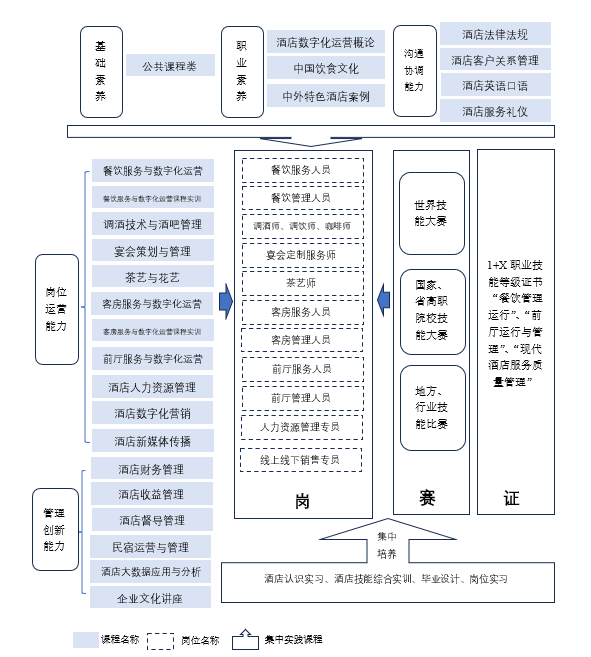 序号课程名称开始学期周课时课程类型（A/B/C）总课时1酒店客户关系管理第一学期4节B562餐饮服务与数字化运营第二学期4节B723客房服务与数字化运营第二学期3节B544酒店人力资源管理第四学期4节B645酒店数字化营销第四学期4节B646前厅服务与数字化运营第四学期5节B80课程目标  本课程紧紧围绕酒店客户关系管理岗位的专业能力需求,以行业素质养成和职业资格证书获取为目标,开展系统的一体化教学。通过以上模块的学习,使学生从行业、岗位、自我三个层面全面的认识酒店行业和将要从事的酒店客户关系管理工作,为学生后续课程的学习打下坚实的理论基础,同时也为学生走入工作岗位拓宽了专业视野。  本课程紧紧围绕酒店客户关系管理岗位的专业能力需求,以行业素质养成和职业资格证书获取为目标,开展系统的一体化教学。通过以上模块的学习,使学生从行业、岗位、自我三个层面全面的认识酒店行业和将要从事的酒店客户关系管理工作,为学生后续课程的学习打下坚实的理论基础,同时也为学生走入工作岗位拓宽了专业视野。课程负责人张红课程内容项目工作任务核心思政点要求核心思政点要求课程内容项目一走近客户客户的定义客户与顾客的区别客户的类型客户的状态及管理客户的价值体现客户的价值构成使学生树立客户至上的价值观念；培养学生客户价值观念，引导学生养成认真负责的工作态度和一丝不苟的工匠精神。使学生树立客户至上的价值观念；培养学生客户价值观念，引导学生养成认真负责的工作态度和一丝不苟的工匠精神。课程内容项目二探析酒店客户酒店客户关系的定义酒店客户关系的管理意义酒店客户关系的类型酒店客户关系的影响因素酒店客户的关系的生命周期使学生树立管理意识，培养组织管理能力；培养学生发现问题、分析问题、解决问题的能力，求真务实的工作态度。使学生树立管理意识，培养组织管理能力；培养学生发现问题、分析问题、解决问题的能力，求真务实的工作态度。课程内容项目三识别酒店客户群体寻找酒店潜在客户的原则选择酒店潜在客户的方式寻找酒店潜在客户的主要途径酒店产品服务定位分析酒店关系营销环境分析寻找酒店客户群体方式实训使学生树立主动意识，变被动为主动，形成竞争意识；引导学生关注市场、关注环境变化，善于挖掘有效资源；培养学生踏实负责、一丝不苟的工作态度，增强团队合作意识。使学生树立主动意识，变被动为主动，形成竞争意识；引导学生关注市场、关注环境变化，善于挖掘有效资源；培养学生踏实负责、一丝不苟的工作态度，增强团队合作意识。课程内容项目四选择酒店目标客户群体分析酒店潜在客户群体（信用分析）设计客户价值评估的指标体系评估客户价值确定目标客户、构建客户关系培养学生诚信意识，实事求是；引导学生践行社会主义核心价值观。培养学生诚信意识，实事求是；引导学生践行社会主义核心价值观。课程内容项目五开发酒店目标客户群体分析酒店客户需求客户沟通客户开发的具体流程推荐产品或服务的技巧使学生树立创新意识，创造性解决现实问题；培养学生主动沟通，提升沟通能力与艺术。引导学生推介产品，增强全员营销意识。使学生树立创新意识，创造性解决现实问题；培养学生主动沟通，提升沟通能力与艺术。引导学生推介产品，增强全员营销意识。课程内容项目六完善酒店客户数据库建立酒店客户信息档案建立收集客户信息的渠道培养学生吃苦耐劳的精神，遵纪守法的意识，不骄不躁的工作态度；引导学生养成收集总结的良好学习习惯。培养学生吃苦耐劳的精神，遵纪守法的意识，不骄不躁的工作态度；引导学生养成收集总结的良好学习习惯。课程内容项目七酒店客户关系维护识别客户不满处理客户异议处理客户投诉培养学生敬业乐业、勇于担当的职业道德；使学生树立沟通意识、提升沟通能力；引导学生学会换位思考、多角度考虑问题，能够关怀客户。培养学生敬业乐业、勇于担当的职业道德；使学生树立沟通意识、提升沟通能力；引导学生学会换位思考、多角度考虑问题，能够关怀客户。课程内容项目八恢复酒店客户关系识别酒店客户流失分析客户流失原因挽回流失客户的策略培养学生形成发现问题、探究问题的科学精神；使学生树立主动担当意识，真诚、自信。培养学生形成发现问题、探究问题的科学精神；使学生树立主动担当意识，真诚、自信。课程内容项目九做好客户关怀客户满意度管理客户忠诚度管理培养学生求真务实、严谨细致的工作态度和敬业乐业、忠诚的职业道德；引导学生不忘初心、牢记使命，践行社会主义核心价值观。培养学生求真务实、严谨细致的工作态度和敬业乐业、忠诚的职业道德；引导学生不忘初心、牢记使命，践行社会主义核心价值观。考核方式过程考核20%+线上考核30%+线下考核30%+素质考核15%+思政考核5%过程考核20%+线上考核30%+线下考核30%+素质考核15%+思政考核5%过程考核20%+线上考核30%+线下考核30%+素质考核15%+思政考核5%过程考核20%+线上考核30%+线下考核30%+素质考核15%+思政考核5%课程目标以工作任务引领课堂教学实施，融入传统文化、家国情怀、职业精神等元素，以培养岗位需要的职业能力和职业素养的人才为目标，培养能够胜任酒店餐饮、宴会工作的一线服务与管理人员。以工作任务引领课堂教学实施，融入传统文化、家国情怀、职业精神等元素，以培养岗位需要的职业能力和职业素养的人才为目标，培养能够胜任酒店餐饮、宴会工作的一线服务与管理人员。课程负责人李敏课程内容项目工作任务核心思政点要求核心思政点要求课程内容项目一酒店餐饮管理认知酒店实地考察培养学生着眼现实、立足当下的格局观和敬业乐业的职业道德。培养学生着眼现实、立足当下的格局观和敬业乐业的职业道德。课程内容项目二餐饮服务基本技能1.托盘2.餐饮折花3.中西餐宴会摆台             4.中西餐零点摆台5.酒水服务                6.菜肴服务                7.席间服务使学生树立规范化、程序化、标准化的服务意识；培养严谨、细致、精益求精的学习态度；培养小组合作意识和竞争意识。使学生树立规范化、程序化、标准化的服务意识；培养严谨、细致、精益求精的学习态度；培养小组合作意识和竞争意识。课程内容项目三餐厅设计1.餐饮空间布局2.餐饮企业的服务环境设计3.餐饮企业的主题设计使学生树立空间意识，培养学生的美感和创意策划能力；培养学生精益求精的大国工匠精神；培养小组合作意识和实践动手能力。使学生树立空间意识，培养学生的美感和创意策划能力；培养学生精益求精的大国工匠精神；培养小组合作意识和实践动手能力。课程内容项目四餐饮服务1.中餐厅服务              2.西餐厅服务服务3.自助餐服务              4.宴会服务5.酒吧服务培养学生爱国爱岗，敬业乐业，对客热情、团结协作、顾全大局等职业道德。培养学生爱国爱岗，敬业乐业，对客热情、团结协作、顾全大局等职业道德。课程内容项目五菜单设计与制作实施1.固定菜单设计制作2.变动菜单设计制作使学生树立创新意识，培养主观能动性；培养学生勤学苦练、吃苦耐劳的精神，服从管理、遵守纪律的意识，不骄不躁、一丝不苟的工作态度。使学生树立创新意识，培养主观能动性；培养学生勤学苦练、吃苦耐劳的精神，服从管理、遵守纪律的意识，不骄不躁、一丝不苟的工作态度。课程内容项目六餐饮原料的采购与库存管理1.食品原料采购验收库存储藏业务流程2.食品原料采购库存方案制订培养学生爱岗敬业的职业精神；引导学生树立规范、严谨、科学的工作态度。培养学生爱岗敬业的职业精神；引导学生树立规范、严谨、科学的工作态度。课程内容项目七餐饮销售管理1.制定餐饮产品的生产与销售计划2.餐饮企业定价方案制定3.餐饮产品新媒体销售渠道分析4.餐饮产品新媒体在线销售使学生树立全员营销意识；培养学生严谨的职业态度和创新精神；引导学生了解酒店新业态、新工艺、新趋势。使学生树立全员营销意识；培养学生严谨的职业态度和创新精神；引导学生了解酒店新业态、新工艺、新趋势。课程内容项目八餐饮服务管理1.餐饮服务质量控制2.投诉处理与相关服务培养学生精益求精的质量意识；引导学生树立顾客至上的服务意识。培养学生精益求精的质量意识；引导学生树立顾客至上的服务意识。考核方式过程考评（项目考评）占70%（其中：平时表现40%；实训任务30%）；期末考试占30%。过程考评（项目考评）占70%（其中：平时表现40%；实训任务30%）；期末考试占30%。过程考评（项目考评）占70%（其中：平时表现40%；实训任务30%）；期末考试占30%。过程考评（项目考评）占70%（其中：平时表现40%；实训任务30%）；期末考试占30%。课程目标本门课程融入职业精神、合作精神、工匠精神等思政元素，采用任务驱动、小组协作等方式锻炼学生团队协作能力，提升学生职业认知和职业素养，培养学生从事客房服务与管理工作的意识与理念，熟悉客房部清洁服务及管理等岗位的业务流程，掌握客房服务的基础知识，为从事酒店客房服务及经营管理奠定基础。本门课程融入职业精神、合作精神、工匠精神等思政元素，采用任务驱动、小组协作等方式锻炼学生团队协作能力，提升学生职业认知和职业素养，培养学生从事客房服务与管理工作的意识与理念，熟悉客房部清洁服务及管理等岗位的业务流程，掌握客房服务的基础知识，为从事酒店客房服务及经营管理奠定基础。本门课程融入职业精神、合作精神、工匠精神等思政元素，采用任务驱动、小组协作等方式锻炼学生团队协作能力，提升学生职业认知和职业素养，培养学生从事客房服务与管理工作的意识与理念，熟悉客房部清洁服务及管理等岗位的业务流程，掌握客房服务的基础知识，为从事酒店客房服务及经营管理奠定基础。课程负责人汪毓课程内容项目工作任务核心思政点要求核心思政点要求课程内容客房认知模块项目一客房产品认知1. 客房产品的概念2. 客房类型及功能布局树立职业意识，形成职业认同树立职业意识，形成职业认同课程内容客房认知模块项目二客房职业认知1. 客房部地位与作用2. 客房部的布局与组织架构3. 客房部的岗位设置及岗位职责树立学生的职业理想，增强学生职业认同。树立学生的职业理想，增强学生职业认同。课程内容客房清洁保养模块项目三走客房清洁1. 客房清洁整理的质量标准2. 客房清洁整理的工作程序3. 走客房日常清扫4. 客房计划卫生增强学生规范操作意识与爱岗敬业的品德。增强学生规范操作意识与爱岗敬业的品德。课程内容客房清洁保养模块项目四客房清洁检查1.客房清洁检查的方式方法2.客房清洁检查的操作程序及标准增强学生认真负责职业精神；增强学生认真负责职业精神；课程内容客房对客服务模块项目五客房常规服务1.客房接待服务模式2.常规服务项目及流程增强学生的社会主义核心价值观；提升学生认真、细致、精益求精的个人品质与职业素养；增强学生的社会主义核心价值观；提升学生认真、细致、精益求精的个人品质与职业素养；课程内容客房对客服务模块项目六客房特殊服务1.客人类型分析2.特殊客人的接待服务提升数字化分析运用能力，换位思考、精准待客的服务意识提升数字化分析运用能力，换位思考、精准待客的服务意识课程内容客房管理模块项目七客房质量管理1.客房设备用品管理2.客房卫生质量管理3.客房服务质量管理4.客房安全管理质量意识、管理意识质量意识、管理意识课程内容客房管理模块项目八客房产品设计1.客房产品设计要素2.特色客房设计创新意识、数字化运用能力培养创新意识、数字化运用能力培养考核方式本文课程为考试课，实行过程考评与期末考试相结合的综合评定方法，过程考评（项目考评）占70%（其中：平时表现40%；实训任务30%）；期末考试占30%。本文课程为考试课，实行过程考评与期末考试相结合的综合评定方法，过程考评（项目考评）占70%（其中：平时表现40%；实训任务30%）；期末考试占30%。本文课程为考试课，实行过程考评与期末考试相结合的综合评定方法，过程考评（项目考评）占70%（其中：平时表现40%；实训任务30%）；期末考试占30%。本文课程为考试课，实行过程考评与期末考试相结合的综合评定方法，过程考评（项目考评）占70%（其中：平时表现40%；实训任务30%）；期末考试占30%。本文课程为考试课，实行过程考评与期末考试相结合的综合评定方法，过程考评（项目考评）占70%（其中：平时表现40%；实训任务30%）；期末考试占30%。课程目标通过本课程的学习，使学生掌握酒店人力资源管理部门人力资源规划、工作分析、人员招聘与面试、绩效管理、薪酬管理、员工培训与开发、员工激励、员工职业生涯设计等基本知识和操作技能。通过本课程的学习，使学生掌握酒店人力资源管理部门人力资源规划、工作分析、人员招聘与面试、绩效管理、薪酬管理、员工培训与开发、员工激励、员工职业生涯设计等基本知识和操作技能。通过本课程的学习，使学生掌握酒店人力资源管理部门人力资源规划、工作分析、人员招聘与面试、绩效管理、薪酬管理、员工培训与开发、员工激励、员工职业生涯设计等基本知识和操作技能。课程负责人李荣课程内容项目工作任务核心思政点要求核心思政点要求课程内容入职基础模块项目一酒店组织机构设置1.酒店组织机构的设置2.酒店人力资源规划树立学生对人力资源管理岗位的职业认同感。树立学生对人力资源管理岗位的职业认同感。课程内容业务处理模块项目二酒店员工招聘1.撰写工作说明书2.设计酒店招聘申请表3.设计招聘广告4.设计与制作个人简历培养学生树立正确的用人观，用发展的眼光看待世界的变迁。培养学生树立正确的用人观，用发展的眼光看待世界的变迁。课程内容业务处理模块项目三酒店员工面试与选拔1.模拟面试2.无领导小组面试技巧与模拟培养学生的团队合作意识和竞争意识。培养学生的团队合作意识和竞争意识。课程内容业务处理模块项目四酒店员工培训与活动组织1.培训需求分析2.培训计划制定3.培训计划实施4.员工活动的策划培养学生的责任担当意识和终身学习的精神。培养学生的责任担当意识和终身学习的精神。课程内容业务处理模块项目五酒店员工薪酬与福利1.薪酬结构设计2.绩效考核方法与流程3.员工福利的发放4.员工辞退的管理培养学生的竞争意识和绩效意识。培养学生的竞争意识和绩效意识。课程内容业务处理模块项目六酒店员工激励与职业生涯设计1.员工激励的方法与手段2.员工职业生涯设计融入社会主义核心价值观，树立正确的择业观、就业观。融入社会主义核心价值观，树立正确的择业观、就业观。考核方式本课程为考试课，实行过程考评与期末考试相结合的综合评定方法，过程考评（项目考评）占70%（其中：平时表现40%；实训任务30%）；期末考试占30%。本课程为考试课，实行过程考评与期末考试相结合的综合评定方法，过程考评（项目考评）占70%（其中：平时表现40%；实训任务30%）；期末考试占30%。本课程为考试课，实行过程考评与期末考试相结合的综合评定方法，过程考评（项目考评）占70%（其中：平时表现40%；实训任务30%）；期末考试占30%。本课程为考试课，实行过程考评与期末考试相结合的综合评定方法，过程考评（项目考评）占70%（其中：平时表现40%；实训任务30%）；期末考试占30%。本课程为考试课，实行过程考评与期末考试相结合的综合评定方法，过程考评（项目考评）占70%（其中：平时表现40%；实训任务30%）；期末考试占30%。课程目标从数字化营销理论出发，以酒店为营销对象，对数字化营销的全过程进行了分析和总结,使学生认识酒店数字化营销环境、学会通过互联网进行酒店市场调研、通过分析网络消费者与营销市场、在整体上掌握数字化营销战略与计划、灵活运用数字化营销的产品策略、价格策略、了解网络营销的渠道策略、借助网络广告与促销策略和网络营销的顾客策略，培养利用数字化形式进行酒店市场营销的能力。从数字化营销理论出发，以酒店为营销对象，对数字化营销的全过程进行了分析和总结,使学生认识酒店数字化营销环境、学会通过互联网进行酒店市场调研、通过分析网络消费者与营销市场、在整体上掌握数字化营销战略与计划、灵活运用数字化营销的产品策略、价格策略、了解网络营销的渠道策略、借助网络广告与促销策略和网络营销的顾客策略，培养利用数字化形式进行酒店市场营销的能力。课程负责人何刘杰课程内容项目工作任务核心思政点要求核心思政点要求课程内容项目一了解酒店市场1.了解酒店市场营销2.认识酒店市场营销管理培养职业价值认同及职业素养，遵守职业道德准则和行为规范，具备社会责任感和担当精神培养职业价值认同及职业素养，遵守职业道德准则和行为规范，具备社会责任感和担当精神课程内容项目二进入酒店市场1.分析酒店营销环境2.酒店营销SWOT分析培养精益求精的工匠精神，具有探究学习、终身学习能力培养精益求精的工匠精神，具有探究学习、终身学习能力课程内容项目三调研酒店市场1.顾客满意度调查2.顾客购买行为调查3.酒店市场预测培养责任意识、创新意识，具备一定的心理调适能力，保持身心健康，具有抗压耐挫能力和环境适应能力，正确认知并热爱酒店行业发展培养责任意识、创新意识，具备一定的心理调适能力，保持身心健康，具有抗压耐挫能力和环境适应能力，正确认知并热爱酒店行业发展课程内容项目四定位酒店市场1.细分酒店市场2.选择酒店目标市场3.定位酒店市场培养学生责任意识、职业道德和专业素养，自觉践行社会主义核心价值观培养学生责任意识、职业道德和专业素养，自觉践行社会主义核心价值观课程内容项目五数字化营销工具体系1.网络营销信息源创建及发布管理工具2.网络信息传递渠道工具和服务培育劳模精神、劳动精神、工匠精神，弘扬劳动光荣、技能宝贵、创造伟大的时代精神培育劳模精神、劳动精神、工匠精神，弘扬劳动光荣、技能宝贵、创造伟大的时代精神课程内容项目六数字化广告基础1.数字化广告的主要形式及特点2.数字化广告的网络营销价值3.数字化广告的基本要素及本质4.数字化广告形式简介培养学生一丝不苟工作态度和精益求精的工作精神，具有较强的集体意识和团队合作意识培养学生一丝不苟工作态度和精益求精的工作精神，具有较强的集体意识和团队合作意识课程内容项目七社会化网络营销基础1.社会化网络营销的基本内容及方法2.社会化网络营销应用培养学生沟通能力、服务能力，遵守职业道德准则和行为规范，具备社会责任感和担当精神培养学生沟通能力、服务能力，遵守职业道德准则和行为规范，具备社会责任感和担当精神课程内容项目八生态型网络营销模式1.生态型网络营销的概念及特点2.原生态：网络会员制营销(网站联盟）3.微生态:微信分销三级具有一定的文化修养、审美能力，具有坚定的理想信念、深厚的爱国情感和中华民族自豪感具有一定的文化修养、审美能力，具有坚定的理想信念、深厚的爱国情感和中华民族自豪感考核方式过程考评（项目考评）占60%（其中：平时表现40%；实训任务20%）；期末考试占40%。过程考评（项目考评）占60%（其中：平时表现40%；实训任务20%）；期末考试占40%。过程考评（项目考评）占60%（其中：平时表现40%；实训任务20%）；期末考试占40%。过程考评（项目考评）占60%（其中：平时表现40%；实训任务20%）；期末考试占40%。课程目标本门课程融入职业精神、爱国情怀、社会主义核心价值观等思政元素，采用任务驱动、小组协作等方式锻炼学生团队协作能力，提升学生职业认知和职业素养，培养学生从事前厅服务与管理工作的意识与理念，熟悉前厅部礼宾、服务中心、预订、接待、收银以及基层管理等岗位的业务流程，掌握酒店前厅部相应服务的基础知识，使学生能够胜任前厅服务与基层管理工作，以期为酒店行业输送中高级前厅服务员。本门课程融入职业精神、爱国情怀、社会主义核心价值观等思政元素，采用任务驱动、小组协作等方式锻炼学生团队协作能力，提升学生职业认知和职业素养，培养学生从事前厅服务与管理工作的意识与理念，熟悉前厅部礼宾、服务中心、预订、接待、收银以及基层管理等岗位的业务流程，掌握酒店前厅部相应服务的基础知识，使学生能够胜任前厅服务与基层管理工作，以期为酒店行业输送中高级前厅服务员。本门课程融入职业精神、爱国情怀、社会主义核心价值观等思政元素，采用任务驱动、小组协作等方式锻炼学生团队协作能力，提升学生职业认知和职业素养，培养学生从事前厅服务与管理工作的意识与理念，熟悉前厅部礼宾、服务中心、预订、接待、收银以及基层管理等岗位的业务流程，掌握酒店前厅部相应服务的基础知识，使学生能够胜任前厅服务与基层管理工作，以期为酒店行业输送中高级前厅服务员。课程负责人陈文玲课程内容项目工作任务核心思政点要求核心思政点要求课程内容入职基础模块项目一前厅部认知1.前厅部地位与作用2.前厅部的布局与组织架构3.前厅部的应知应会4.前厅礼仪训练树立学生的职业理想，增强学生职业认同。树立学生的职业理想，增强学生职业认同。课程内容入职基础模块项目二PMS系统认知1.PMS认知2.客户资料建立与维护增强学生数字化运用和提升的意识，增加国际合作交流的意识。增强学生数字化运用和提升的意识，增加国际合作交流的意识。课程内容业务处理模块项目三分支部门业务1.礼宾工作2.金钥匙认知3.服务中心工作增强学生弘扬中华传统美德，增强规范操作意识与爱岗敬业的品德。增强学生弘扬中华传统美德，增强规范操作意识与爱岗敬业的品德。课程内容业务处理模块项目四客房预定1.客房预定方式及类别2.预定操作流程及注意事项3.预订常见问题处理4.预订与客户资料的关系5.预订的控制与管理增强学生认真负责、诚实守信等职业精神；提升学生团队意识，探索和创新团队合作；增强学生认真负责、诚实守信等职业精神；提升学生团队意识，探索和创新团队合作；课程内容业务处理模块项目五入住接待1.入住登记标准与要求2.散客、团队入住接待3. VIP、长包房接待4.住店客人服务5.常见问题处理增强学生的职场人际交往的应变意识，提升抗压抗挫的心理素养增强学生的职场人际交往的应变意识，提升抗压抗挫的心理素养课程内容业务处理模块项目六收银与离店结账1.收银基础以客账建立2.客账处理3.散客及团队离店结账4.贵重物品寄存提升学生认真、细致、精益求精的个人品质与职业素养；提升学生法治意识；提升责任担当、换位思考以及冷静沉着的处理突发事件的能力提升学生认真、细致、精益求精的个人品质与职业素养；提升学生法治意识；提升责任担当、换位思考以及冷静沉着的处理突发事件的能力课程内容基层管理模块项目七管理提升1.房态控制与管理2.前厅销售管理3.大副及投诉处理4.前厅数据收集及分析5.前厅服务质量管理增强学生的社会主义核心价值观；增强团队合作与心理素质锻造增强学生的社会主义核心价值观；增强团队合作与心理素质锻造考核方式本文课程为考试课，实行过程考评与期末考试相结合的综合评定方法，过程考评（项目考评）占70%（其中：平时表现40%；实训任务30%）；期末考试占30%。本文课程为考试课，实行过程考评与期末考试相结合的综合评定方法，过程考评（项目考评）占70%（其中：平时表现40%；实训任务30%）；期末考试占30%。本文课程为考试课，实行过程考评与期末考试相结合的综合评定方法，过程考评（项目考评）占70%（其中：平时表现40%；实训任务30%）；期末考试占30%。本文课程为考试课，实行过程考评与期末考试相结合的综合评定方法，过程考评（项目考评）占70%（其中：平时表现40%；实训任务30%）；期末考试占30%。本文课程为考试课，实行过程考评与期末考试相结合的综合评定方法，过程考评（项目考评）占70%（其中：平时表现40%；实训任务30%）；期末考试占30%。教师类型姓名年龄职称学历学位主讲课程是否双师专任或兼职教师陈文玲37讲师硕士研究生前厅服务与数字化运营是专任或兼职教师何刘杰53副教授在职研究生酒店管理实务；酒店数字化营销否专任或兼职教师吴紫英52副教授在职研究生酒店服务礼仪是专任或兼职教师汪  毓49副教授在职研究生客房服务与数字化运营；中级双师专任或兼职教师李  荣41副教授硕士研究生酒店人力资源管理是专任或兼职教师李  敏40副教授/旅游经济师硕士研究生餐饮服务与数字化运营、宴会设计与策划高级双师专任或兼职教师沈娟娟38助教本科调酒技术与酒吧管理是专任或兼职教师张  红30助教硕士研究生酒店客户关系管理；餐饮服务与数字化运营否专任或兼职教师杨晓惠54副教授在职研究生中国饮食文化中级双师专任或兼职教师何世亮48副教授在职研究生酒店服务心理学是专任或兼职教师唐四保49副教授在职研究生酒店英语口语中级双师专任或兼职教师丁  凡40讲师在职研究生酒店英语口语是专任或兼职教师余  锋40讲师在职研究生酒店法律法规是专任或兼职教师叶  玫40讲师在职研究生酒店情景英语否专任或兼职教师华林蔓38讲师本科酒店实习指导否专任或兼职教师余慧玲37讲师硕士研究生酒店服务心理学是专任或兼职教师张鹏顺56教授本科酒店创新创业教育；专业成长教育否专任或兼职教师杨厚松59副教授在职研究生酒店实习管理；专业成长教育高级双师专任或兼职教师陈  颖38副教授硕士研究生酒店创新创业教育；专业成长教育；酒店实习管理是专任或兼职教师郭永昌51教授安庆师范大学企业文化讲座否专任或兼职教师沈惊宏47副教授安庆师范大学企业文化讲座是专任或兼职教师朱  磊37副教授安庆师范大学中国饮食文化否专任或兼职教师何露露37区域人力总监碧桂园凤悦酒店江苏区域专业认识实习、岗位实习指导；企业文化讲座否专任或兼职教师王军39总经理安庆碧桂园凤凰酒店岗位实习指导；企业文化讲座否专任或兼职教师皮  钢51总经理安庆世纪缘酒店岗位实习指导；企业文化讲座否专任或兼职教师梁  斌52总经理安庆君澜豪庭酒店岗位实习指导；企业文化讲座否实验实训室名称实训项目实训技能点工位数前厅实训预订预订办理45前厅实训预订预订的变更处理45前厅实训接待入住登记办理45前厅实训接待在店客人服务45前厅实训收银离店结账办理45前厅实训收银外币兑换处理45前厅实训礼宾行李员行李服务45前厅实训礼宾门童迎送客服务45前厅实训礼宾机场代表迎送服务45前厅实训总机电话转接、问询服务45前厅实训总机叫醒服务45前厅实训商务中心打字复印服务45前厅实训商务中心票务预订服务45酒店数字化运营实训前台管理操作客史档案操作与管理45酒店数字化运营实训前台管理操作预订操作与管理45酒店数字化运营实训前台管理操作接待入住操作45酒店数字化运营实训前台管理操作在店客人服务操作与管理45酒店数字化运营实训前台管理操作结账离店办理与客账管理45酒店数字化运营实训房务管理操作房态分析与管控45酒店数字化运营实训酒店数字化运营管理酒店营运数据分析45酒店数字化运营实训酒店数字化运营管理酒店预订分析与管控45酒店数字化运营实训酒店数字化运营管理酒店客情服务与管理45茶艺实训茶艺表演茶礼30茶艺实训茶艺表演茶艺布席30茶艺实训茶艺表演茶艺表演技艺30茶艺实训六大茶类冲泡技艺绿茶冲泡30茶艺实训六大茶类冲泡技艺红茶冲泡30茶艺实训六大茶类冲泡技艺白茶、黄茶冲泡30茶艺实训六大茶类冲泡技艺黑茶冲泡30茶艺实训六大茶类冲泡技艺乌龙茶冲泡30花艺实训插花基础技艺花器花材识别、挑选以及花材修剪30花艺实训插花基础技艺插花工具准备、清洁和保养30花艺实训酒店花艺西方插花30花艺实训酒店花艺东方插花30花艺实训酒店花艺客房花艺30花艺实训酒店花艺餐厅插花30花艺实训酒店花艺会议和宴会厅花艺30花艺实训酒店花艺大堂花艺30花艺实训酒店花艺花艺创新30花艺实训花店创业花店策划、选址、营销30客房实训客房清洁保养客房清洁用品的识别与准备50客房实训客房清洁保养不同类型客房的清扫30客房实训客房清洁保养客房损耗的记录与归档30客房实训客房清洁保养公共区域的清扫60客房实训客房服务客房常规服务30客房实训客房服务客房针对服务30客房实训客房日常管理质量管理60客房实训客房日常管理安全管理60客房实训客房日常管理人力资源管理60礼仪训练形象礼仪仪容、仪表、仪态礼仪30礼仪训练交往礼仪见面、拜访、接待、宴会礼仪30礼仪训练语言礼仪交谈、电话、服务语言、酒店内部沟通技巧30礼仪训练岗位礼仪前台、客房、餐饮、会议服务礼仪30礼仪训练其它礼仪主要客源国礼仪30礼仪训练其它礼仪宗教礼仪30礼仪训练其它礼仪少数民族礼仪30中餐实训餐厅操作技能托盘、餐巾折花、摆台60中餐实训餐厅服务技能菜肴知识、传菜、分菜、上菜60中餐实训中餐厅服务服务准备、用具器皿选择60中餐实训中餐厅服务菜肴估清与推介60中餐实训中餐厅服务点菜、就餐、斟酒、结账以及结束工作服务60中餐实训中餐厅服务事故处理、内部质量控制60中餐实训中餐厅服务内部管理与运营60中餐实训中餐宴会服务菜单、酒水、台型、台面、场境设计60中餐实训中餐宴会服务宴会服务与管理60中餐实训中餐管理运营服务质量、生产、营销管理60技能大赛训练餐饮技能大赛训练礼仪训练10技能大赛训练餐饮技能大赛训练中餐摆台训练10技能大赛训练餐饮技能大赛训练西餐摆台训练10技能大赛训练餐饮技能大赛训练调酒训练10西餐实训西餐厅服务技能服务准备、器皿选择60西餐实训西餐厅服务技能自助早餐服务60西餐实训西餐厅服务技能菜肴知识、点菜服务60西餐实训西餐厅服务技能西餐酒水服务60西餐实训西餐厅服务技能西餐正餐服务60西餐实训西餐厅服务技能西餐结账、结束工作60西餐实训西餐厅服务技能西餐厅内部管理与安全运营60调酒实训酒水知识蒸馏酒、发酵酒、配置酒的识别60调酒实训调酒技能能识别和使用酒器以及调酒设备60调酒实训调酒技能装饰物制作60调酒实训调酒技能调和法、摇和法、兑和法、搅和法进行鸡尾酒调制60调酒实训酒吧服务管理酒吧服务60调酒实训酒吧服务管理酒吧损耗与成本控制60调酒实训酒吧服务管理酒吧人员调配与安全管理60序号单位名称签订协议情况实训内容1安庆碧桂园凤凰酒店已签酒店服务与管理2安庆栢景国际大酒店已签酒店服务与管理3安庆市世纪缘大酒店已签酒店服务与管理4安庆市君澜豪庭大酒店已签酒店服务与管理5怀宁德辰金陵大酒店已签酒店服务与管理6安庆绿地铂骊酒店已签酒店服务与管理7安庆市南翔邦臣大酒店已签酒店服务与管理8安庆金鹏华美达酒店已签酒店服务与管理9合肥万达铂尔曼酒店已签酒店服务与管理10合肥包河福朋喜来登酒店已签酒店服务与管理11安徽饭店已签酒店服务与管理12合肥皇冠假日酒店已签酒店服务与管理公共基础课程模块专业技术模块集中实践模块第二课堂模块“1+X”证书或职业资格证书合计365343104146第二课堂课程项目最低学分树德模块（思想政治与道德素养）（必修学分）2增智模块（学术科技与创新创业、技能大赛、认证培训）（选修学分）2强体模块（强身健体与提升体能素质）（必修学分）2蕴美模块（人文艺术与身心发展）（选修学分）2育劳模块（社会实践与志愿服务）（必修学分）2职业资格证书举例证书级别证书类型颁证单位学分餐饮管理运行中级技能型中国饭店协会4前厅运营与管理中级技能型中国饭店协会4现代酒店服务质量管理中级技能型华住酒店管理有限公司4导游资格证初级准入型国家旅游局4企业人力资源管理师四级准入型中华人民共和国人力资源和社会保障部4类型序号课程名称计划课时理论课时实践课时开设学期考核形式周学时/学分备注必修课1思想道德与法治4228141考试3含社会责任必修课2军事训练及理论教程7212601考查4必修课3习近平新时代中国特色社会主义思想概论54361833必修课4形势与政策18181-2考查1含国家安全教育必修课5劳动教育30301考查1必修课6毛泽东思想和中国特色社会主义理论体系概论3624122考试4融入四史教育必修课7体育28+368561-2考查4含体能测试必修课8职业发展与就业指导3626103考查2必修课9心理健康教育3624121考查3/2必修课10信息技术基础6424401考试4必修课小计小计45220025224限定选修课11高职语文*28281考查2课程一组：加*的为必开课程限定选修课12普通话水平培训*286221考查2课程一组：加*的为必开课程限定选修课13酒店情景英语（1）*2810181考查2课程一组：加*的为必开课程限定选修课14酒店情景英语（2）*3616202考查2课程一组：加*的为必开课程限定选修课15美育教育18183考查1课程二组：加*的为必开课程限定选修课16中华优秀传统文化18183考查1课程二组：加*的为必开课程限定选修课17安全教育18182考查1课程二组：加*的为必开课程限定选修课18创新创业类课程*3618183考查2课程二组：加*的为必开课程限定选修课19外贸知识18183考查1课程二组：加*的为必开课程限定选修课小计小计15678789限定选修课20书法培训*18182考查1加*的为必开课程，书法培训与音乐欣赏为线下课程限定选修课21音乐（黄梅戏）欣赏*18182考查1加*的为必开课程，书法培训与音乐欣赏为线下课程限定选修课22节能减排与绿色环保类课程10104考查0.5加*的为必开课程，书法培训与音乐欣赏为线下课程限定选修课23人口资源与海洋探秘类课程10104考查0.5加*的为必开课程，书法培训与音乐欣赏为线下课程限定选修课24社会责任类课程*12125考查0.5加*的为必开课程，书法培训与音乐欣赏为线下课程限定选修课25职业素养类课程*12125考查0.5加*的为必开课程，书法培训与音乐欣赏为线下课程限定选修课26管理类课程10105考查0.5加*的为必开课程，书法培训与音乐欣赏为线下课程限定选修课小计小计6024363类别类别序号课程名称计划课时理论课时实践课时开设学期学分周学时考试考查备注类别类别序号课程名称计划课时理论课时实践课时开设学期学分周学时考试考查备注专业技术模块专业基础课1酒店数字化运营概论564016134√14周专业技术模块专业基础课2酒店法律法规42384123√14周专业技术模块专业基础课3沟通艺术542430233√18周专业技术模块专业基础课4酒店服务礼仪542430333√18周专业技术模块专业基础课5酒店英语口语541836333√18周专业技术模块专业基础课6中国饮食文化362016322√18周专业技术模块专业核心课程7凤翎客户关系管理562828134√14周专业技术模块专业核心课程8餐饮服务与数字化运营723240244√18周专业技术模块专业核心课程9客房服务与数字化运营542133233√18周专业技术模块专业核心课程10凤翎人力资源管理64362843.54√16周专业技术模块专业核心课程11酒店数字化营销64303443.54√16周专业技术模块专业核心课程12前厅服务与数字化运营803050445√16周专业技术模块专业拓展课13调酒技术与酒吧管理723042344√18周专业技术模块专业拓展课14茶艺与花艺54648333√18周专业技术模块专业拓展课15宴会设计与管理541836333√18周专业技术模块专业拓展课16凤翎财务管理48202842.53√16周专业技术模块专业拓展课17凤翎收益收益管理48202842.53√16周专业技术模块专业拓展课专业选修课中外特色酒店案例281810122√专业技术模块专业拓展课专业选修课酒店新媒体传播48183042.53√专业技术模块专业拓展课专业选修课凤翎督导管理321220412√专业技术模块专业拓展课专业选修课酒店大数据应用与分析32122041.52√专业技术模块专业拓展课专业选修课企业文化讲座20201-41专业技术模块专业拓展课专业选修课小计192921009专业技术模块专业拓展课专业选修课小计192921009小计小计小计小计96243552753集中实践模块集中实践模块1碧桂园认识实习212111√集中实践模块集中实践模块2凤翎餐饮实训3636222√集中实践模块集中实践模块3　凤翎客房服实训1818211集中实践模块集中实践模块41+X证书培训或职业技能鉴定考前集中培训606032集中实践模块集中实践模块5凤翎技能综合实训363642集中实践模块集中实践模块6毕业设计12012056√集中实践模块集中实践模块7凤翎岗位实习4804805-626√集中实践模块集中实践模块小计77177143集中实践模块集中实践模块小计77177143学期总课时数平均周课时数学分一4482525二4872727三4742626四3401919五3842121六2401313合计2373____132课程类别学时数比例（%）实践学时学分公共基础课程64025%36636专业技术课程96237.7%52753集中实践课程77130.1 %77143第二课堂课程1807.1%18010合计25531844142